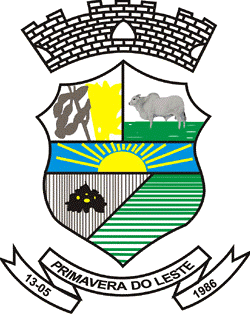 Formulário de CredenciamentoAudiência Pública de Revisão do Plano Municipal Integrado de Primavera do Leste/MT30/09/2021As instruções da Audiência Pública podem ser acessadas em https://primaveradoleste.mt.gov.br/plano-diretor.htmlA audiência pública será transmitida pelos canais: YouTube: https://www.youtube.com/watch?v=6pzNvr3RFtA Facebook: https://www.facebook.com/events/4214553101995666/Nome completo:Nome completo:Nome completo:CPF:CPF:RG:Instituição/Empresa:CNPJ:Instituição/Empresa:CNPJ:Telefone: Endereço:Endereço:Endereço:E-mail:E-mail:E-mail:Inclusão de fotos:  (   ) sim   (   ) não  (   ) nº fotos Documentos anexos (   ) sim    (   ) nãoDocumentos anexos (   ) sim    (   ) nãoAssunto/tema:Pergunta/sugestão:Assunto/tema:Pergunta/sugestão:Assunto/tema:Pergunta/sugestão: